SECRETARÍA DE EDUCACIÓN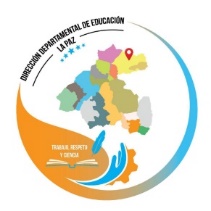 DIRECCIÓN DEPARTAMENTAL DE EDUCACIÓN DE LA PAZUNIDAD DE TRANSPARENCIA Y RENDICIÓN DE CUENTAS“II INFORME SOBRE ADJUDICACIÓN DE PLAZAS DOCENTES 2023 MEDIANTE LAS AUDIENCIAS PÚBLICAS”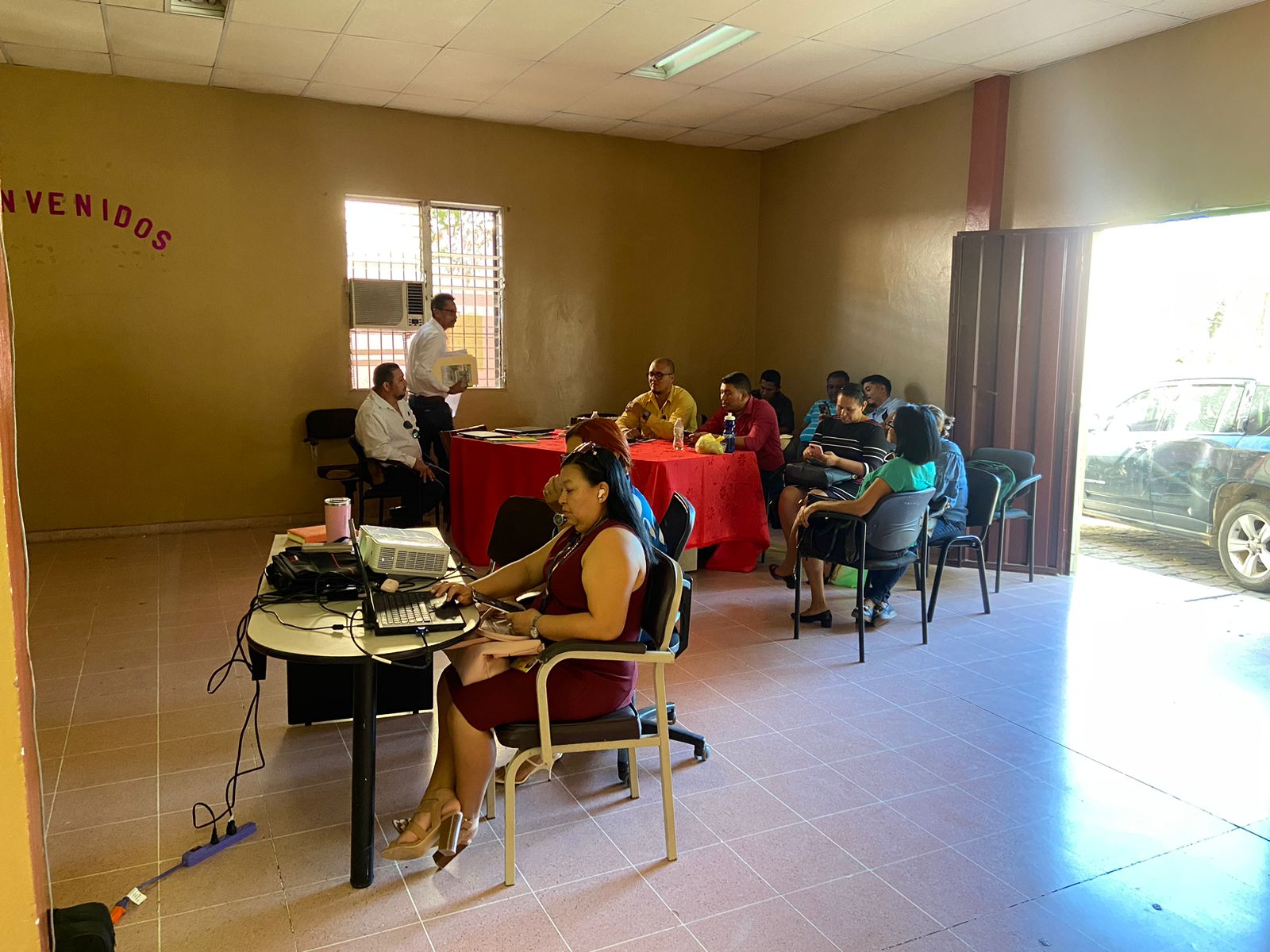 LUGAR DEL EVENTO: DIRECCION DEPARTAMENTAL DE EDUCACION, CIUDAD DE LA PAZ, 24 DE FEBRERO DE 2023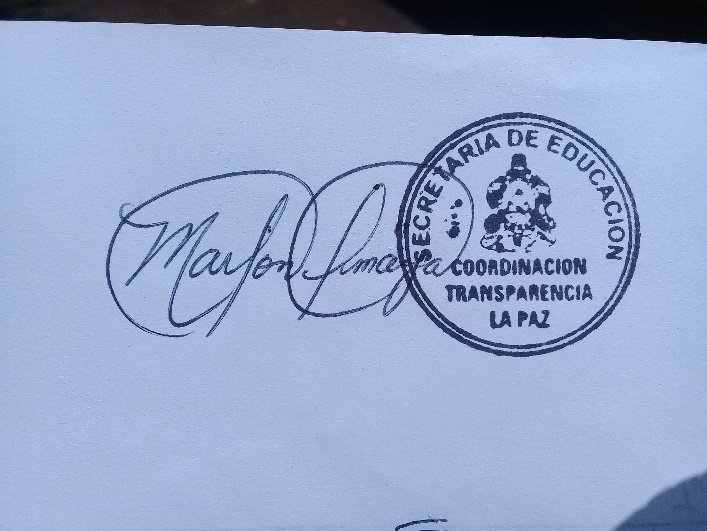 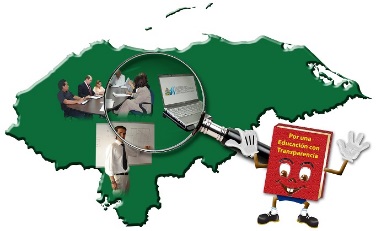                                                Lic. Marlon Bernardino Amaya Bonilla                                            Coordinador Unidad de Transparencia y Rendición de                                                       Cuentas de La PazSIGUIENDO LA ADJUDICACIÓN DE PLAZAS 2023 La Dirección Departamental de Educación de La Paz y la Junta Departamental de Selección a continuado el proceso de Reclutamiento o selección del personal docente desarrollando un reordenamiento del personal en el departamento ya que en años anteriores ha habido algunos problemas de docentes prestados a otros municipios por necesidad y la relación docente – educando.El día jueves 23 de enero se ha desarrollado la Audiencia Pública que ha permitido conocer la oferta de plazas vacantes siguiendo el orden de concurso de los docentes participantes en el mismo, desarrollándose una audiencia de manera ordenada, vía oficio se convocó a los interesados pendientes para optar a una plaza u horas vacantes: 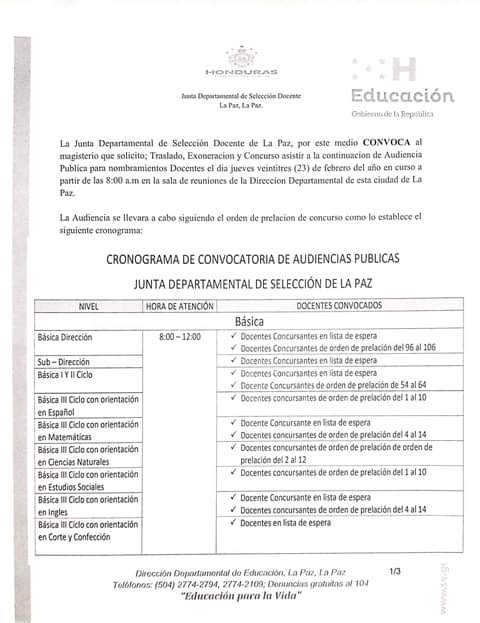 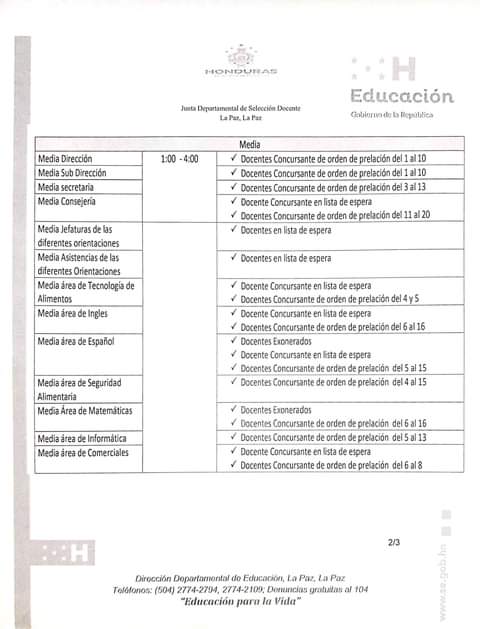 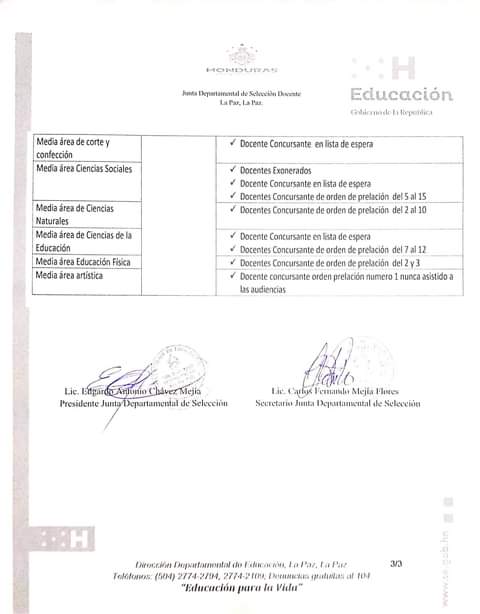 Cabe señalar que se ha respetado el orden de prelación para cada participante y como lo establece el Estatuto del Docente Hondureño, con serena calma y tranquilidad se presentó en una pantalla de retroproyector las vacantes para cada nivel, acá el docente decidía si quedarse con la licencia o vacante ofrecida.Algunos docentes que no aceptaron una vacante fueron por los siguientes motivos:No exonerarse al cubrir una vacante que este en su línea de concurso.Lo lejano del lugar para cubrir la vacante.El número de horas ofertadas en la vacante.Espera para el mes de marzo si se abren nuevas estructuras u oportunidades.Otros asuntos.Al momento de escoger la vacante, se solicitaba al docente inmediatamente la revisión y verificación para la realización de la acción, entregando los documentos requeridos para envío a Nivel Central.INTERINATOS ENTREGADOS POR LA JUNTA DE SELECCIONINFORME PRELIMINAR DE NOMBRAMIENTOS DOCENTES EN LAS AUDIENCIAS PÚBLICAS HASTA EL 23 DE FEBRERO DE 2023ANEXOS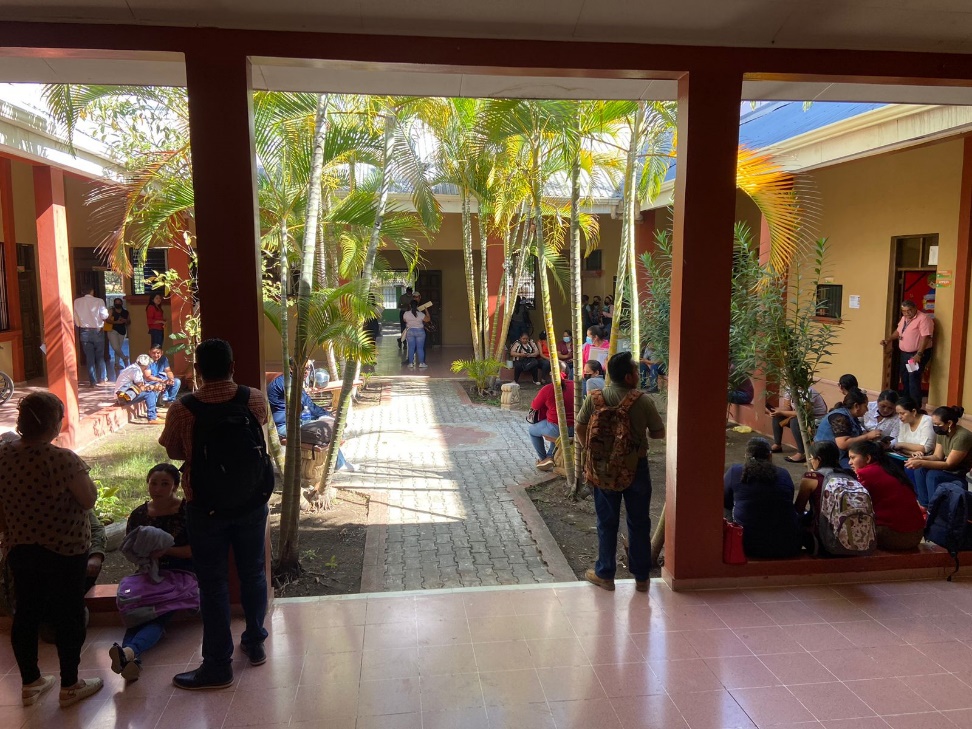 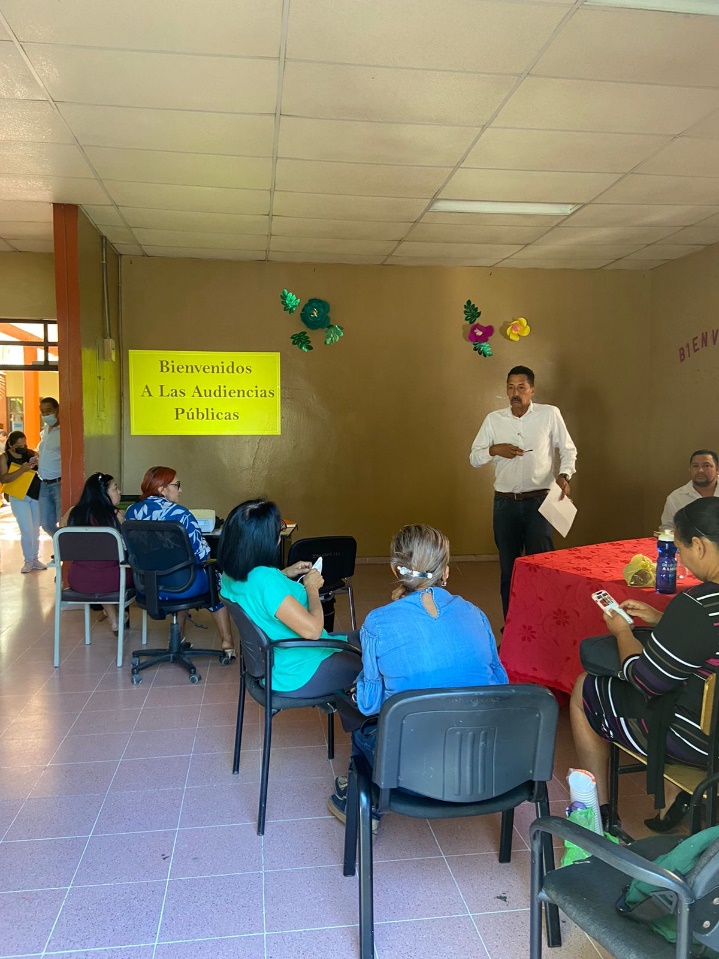 CENTROEDUCATIVOMUNICIPIOTOTAL DE CONCURSANTES NOMBRADOSAlta Gracia AmadorEl Potrero , Santa Elena115 de SeptiembreSanta Elena1La LibertadEl Charco, Márcala1Prof. Federico PadillaArenalitos, Santa Elena1J/N Romana LaudalesGuascotoro, San José1CEB HondurasSantiago de Puringla1Alta Gracia AmadorEl Potrero, Santa Elena1Luz del FuturoLos Patios, San Elena1J/N Julieta Palomo AlcerroEl Amate, Lauterique1Carlos Adolfo SánchezLos Laureles, Aguanqueterique1Lorenzo CervantesLa Paz1Doroteo VarelaYarumela, La Paz1Dunia Patricia OsorioOpatoro, Opatoro1Ing. Javier ArguetaLa Laguna, Santiago de Puringla1Cristina de BorbonZacate Blanco, Yarula1Jaime Martínez GuzmánGuaspucuspa, Márcala1Jenry Santos Padilla MelgarLos Planes, Santa María1CEB La FraternidadEstancias, Santa Ana1Doroteo VarelaYarumela, La Paz1LempiraLinderos, Chinacla1CEB José Cecilio del ValleSanta Cruz, Márcala 1LempiraLa Laguna, San José1TOTAL22